Волшебный филворд.Я, Балмашева Наталья Ивановна, работаю учителем начальных классов в МАОУ «Сылвенская средняя школа имени В. Каменского»Разрешите мне поделиться с вами своей педагогической находкой – использование на уроках в начальной школе филвордов.Для этого рассмотрим, что же такое филворд. Это разновидность кроссворда, где слова зашифрованы определенным способом, в зависимости от сложности задания. Бывают филворды, на которых буквы зашифрованы под определенным шифром из цифр, это для более старших учеников, начиная со 2 класса, а есть такие, на которых надо просто находить слова, уже размещенные в таблице.Я начинала с простых филвордов, где слова находятся уже записанными и их надо только найти. Так можно закрепить любую тему по русскому языку (например, найди в таблице только существительные), по математике (найди в таблице единицы измерения длины, массы, арифметические действия). По литературному чтению – закрепить тему о пройденном произведении – найти основных героев, возраст, место, где происходило данное действо рассказа.Опробовав такие несложные, но действенные приемы, я перешла к более сложным филвордам, зашифрованным словам, которые можно разгадать только с помощью цифр. Накануне новой темы я составляю филворд с названием изучаемой темы, и на уроке первым делом ребята начинают его разгадывать. Разгадав слово, уже нетрудно догадаться, какая тема урока будет. Значение филвордов считаю очень недооцененным. Включение в урок игровых моментов положительно сказывается на успеваемости, ученикам уже не кажутся уроки скучными и монотонными. Помимо этого, филворд развивает все высшие психические функции: память, мышление, речь, воля, воображение, внимание. А, казалось бы, такая простая словесная игра! Кроме этого, у детей развивается ориентация на листе бумаги, происходит развитие логического мышления,  быстрота реакции (если включен соревновательный момент), зрительная память, мелкая моторика, а также просто создается благоприятный психологический микроклимат на уроке.Кроме всех перечисленных способов работы с филвордами, это еще и приятное времяпрепровождения со своей семьей в дороге, путешествии, на отдыхе. Например, едете с ребенком в кинотеатр, сделайте это вашей тайной, превратитесь в тайных агентов, и пусть ребенок разгадает название фильма, на который вы едете. И дорога пролетит незаметней, и пользу вы получите огромную. А «зашифровать» слова – это просто дело пяти минут. Можно привести множество способов использования филвордов в домашней обстановке, выбор всегда за вами! Берите такую драгоценную находку в свою работу, и ваши ученики будут радовать вас своими успехами!В данном случае «зашифровано» название внеурочного занятия «Бегемот Красавица», разгадывают ученики с помощью цифр, которые диктует учитель.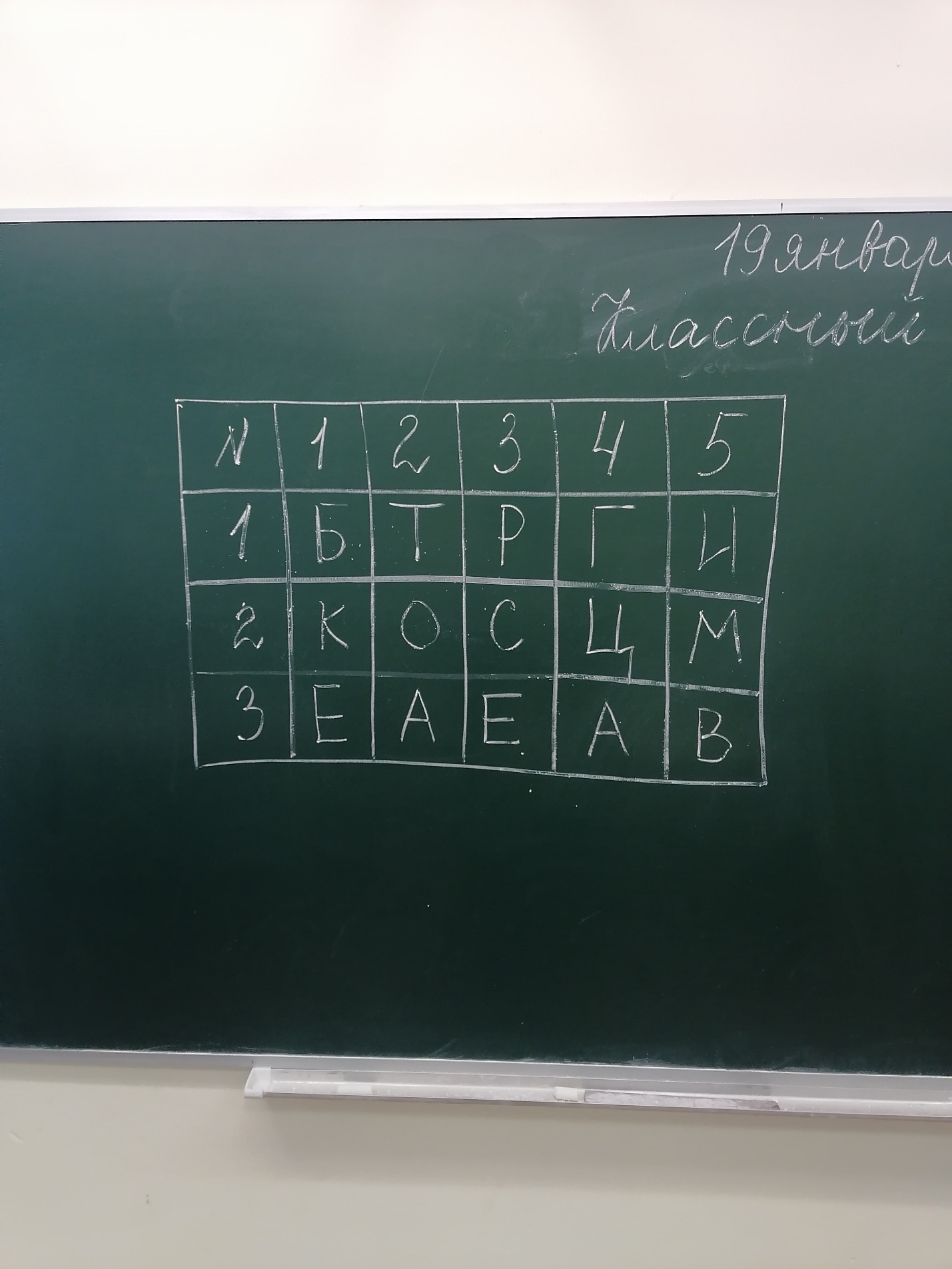 